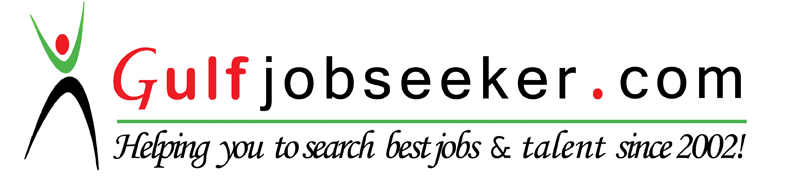 Whats app  Mobile:+971504753686 Gulfjobseeker.com CV No:1566546E-mail: gulfjobseeker@gmail.comBirth date:	November 30, 1994Dynamic, committed, compassionate, and hardworking fresh graduate seeking to obtain a position in which I could utilize and enhance the skills and knowledge I have gained in school and will facilitate in acquiring new information and learning to establish my career. EDUCATIONPsychometrician Licensure Exam					July 2015Board PasserTopnotcher – Top 9University of Santo Tomas						2011 - 2015Bachelor of Science in Psychology Cum LaudeRegional Science High School III					2007 - 2008Secondary EducationJose Rizal Institute							2008 - 2011Secondary EducationWORK EXPERIENCE/TRAININGS ATTENDEDUniversity of Santo Tomas Office of Admissions 			2013 - 2015UST Entrance Test ProctorJohn Clements, Inc.							2014HR TraineeTrinity University of Asia						2014Guidance and Counselling TraineeThe Medical City							2015Clinical Psychology - TraineeStanford Undergraduate Psychology Conference		2015Candidate for thesis presentationEXTRA-CURRICULAR INVOLVEMENTPsychological Association of the Philippines			2013 - 2015MemberUST Psychology Society						2012 - 2015StafferUST Psychology Society						2011 - 2015	MemberRedcross								2011 - 2015MemberRedcross								2012 - 2015Junior CoordinatorSKILLSExcellent in communication skills both oral and writtenFluent in Filipino and EnglishAnalytical ThinkingHard workerTakes InitiativeGoal oriented and quality orientedActive ListenerPunctualWell disciplinedOptimisticEfficient and effective even under pressureSEMINARS ATTENDED27th Annual PAPJA Convention: Philippine Psychology in the Midst of ChangePsychological Association of the Philippines Junior AffiliatesPsychological Association of the PhilippinesJanuary 17, 2014The Student Suicide Prevention & Awareness Forum: The Thomasian’s Goal of Preserving Life and Instilling HopeUST Department of Psychology andUST Graduate School, in cooperation with The Natasha Goulbourne Foundation andAWIT FoundationUniversity of Santo TomasNovember 20, 2013Implementing Rules and Regulations of the Psychology Law in the Philippines 
UST Department of Psychology with the UST Psychology Society
UST St. Martin de Porres Medicine AuditoriumJanuary 30, 2013Enriching One's Self							UST Psychology Society
Thomas Aquinas Research Center AuditoriumFebruary 29, 2012Comfort Women: Ang mga Buhay na Bayani sa Panahon ng HaponDepartment of Social Sciences, College of ScienceUniversity of Santo TomasFebruary 9, 2012